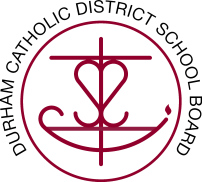 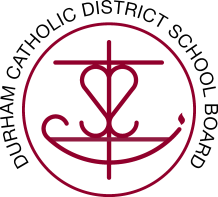 AGENDACALL TO ORDERA.1	Opening PrayerA.2	Welcome and Courtesies APPROVAL OF AGENDAANNOUNCEMENTS		C.1	Next Durham Catholic Parent Involvement Committee Meeting: October 5, 2017ACTIONS TO BE TAKEN	D.1		Approval and Signing of the Minutes of the Open Session of the Durham Catholic Parent Involvement Committee Meeting of May 11, 2017.	D.2		Selection and approval of school representation per DCPIC membersPRESENTATIONSREPORTS/ INFORMATION/ DISCUSSION ITEMSF.1	Standing ItemsF.1.1	Chair’s ReportF.1.2	Trustee’s ReportF.1.3	Resource ReportF.1.4	PRO Grant Subcommittee ReportF.1.5	Communications Subcommittee ReportF.1.6 	School Council Outreach Subcommittee ReportF.1.7 	Faith Formation Subcommittee ReportF.1.8     Policy & By-Law Subcommittee Report F.1.9 	Budget Subcommittee ReportADJOURNMENTCLOSING PRAYER